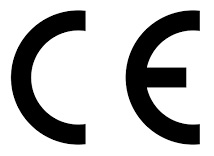 DECLARATION DE CONFORMITÉ UEATELIERS MF50 Route de Bordeaux, Petit Piquey33950 Lège Cap-FerretFranceNous attestons que le matériel suivant :Nom : 	VINTAGE P.7.2Type : 	Luminaire portatif à usage généralClasse : 	2IP : 		20Culot :	 E27 maxi 10 WSatisfait aux exigences des Directives et des Normes Harmonisées suivantes :Directive Basse Tension (DBT)	2014/35/CENF EN 60598-1	Date : 2015NF EN 60598-2	Date : 1989RoHS					2011/65CENF EN 63000		Date : 	2018ECODESIGN				2009/125/CE ainsi que les règlements associés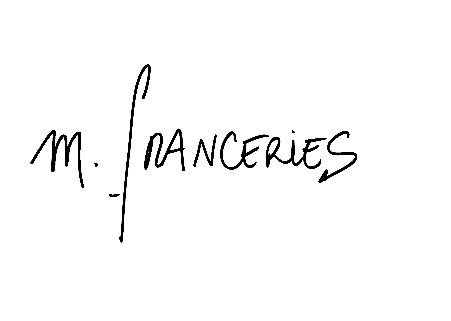 Fait à Lège Cap-Ferret le 18 Novembre 2020Murielle Franceries